 ZLÍNSKÝ KRAJSKÝ  FOTBALOVÝ  SVAZ 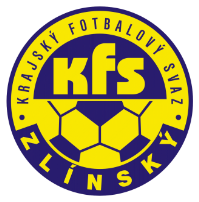 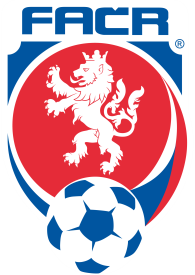 Hradská 854, 760 01 ZLÍN       Tel: 577 019 393Email: lukas@kfszlin.cz  
__________________________________________________________________________DK Zlínského KFS dle § 89 odst. 2 písm. a) zahajuje disciplinární řízeníPříjmení, jméno		ID			číslo utkání			oddílJurajda Robert			78081219		2016720A2A2106		ZubříDúbrava Robin			97061350		2016720A2A2102		Val. KloboukyBrázdil Michal			96030704		2016720A2B2101		KvasiceČtvrtníček Ondřej		95090681		2016720A3A2101		KateřiniceHarásek René			92110223		2016720A3C2105		ZboroviceSklenář Patrik			99110695		2016720C2B2106		KněžpoleZasedání DK Zl KFS proběhne ve středu 17.5.2017 v 15.00 hodin									Martin Bsonek									předseda DK Zl KFS